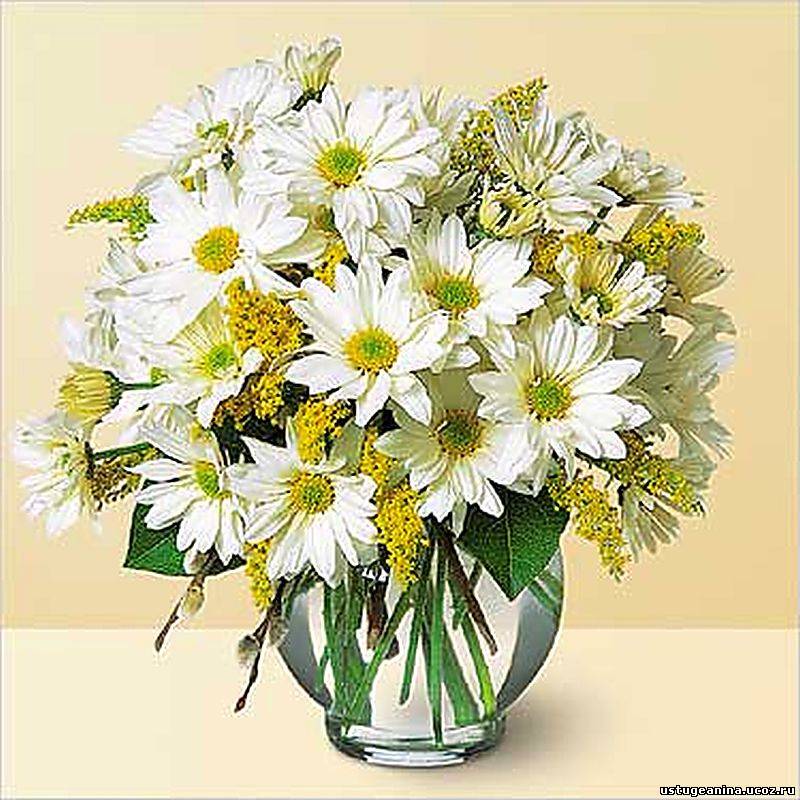 УважаемыйИван Федорович!Администрация Октябрьского муниципального образования поздравляет Вас с юбилеем – 85- летием со дня рождения!Выражаем Вам слова благодарности и уважения  за  большой  социально – экономический вклад в жизнь страны!  Основополагающим для Вас в жизни является лозунг -  не быть равнодушным к людям. Где бы Вы ни трудились, Вас всегда отличали высокое чувство ответственности и долга, Вы   окружали людей  заботой и вниманием.Ваш жизненный  путь – пример для сельчан: 30 лет  Вы добросовестно проработали в Падовском  лесничестве, из них 27 лет – лесничим, под Вашим руководством  высажены многочисленные  лесополосы, делянки в лесу, которые радуют нас всех; 25 лет Вы  являлись  бессменным депутатом Падовского  сельского Совета народных депутатов от избирателей улицы Ленина, на которой проживаете;21 год Вы непрерывно возглавляли Совет ветеранов села Пады;25 лет являлись членом личного комитета улицы Ленина;дважды исполняли обязанности председателя исполкома сельсовета;вместе с  Таисией Михайловной  вырастили 2 сыновей,   воспитали  внуков, правнуков, дом – всегда в образцовом состоянии. Семья Носыревых – прекрасный пример для всех.Спасибо Вам за труд, доброту и отзывчивость Вашу! Пусть по жизни   люди окружают Вас  вниманием и любовью, ценят вашу заботу и доброе сердце.Доброго Вам здоровья и благополучия на долгие годы!    Глава Октябрьского МО                       А.С. Клименко    И.о. главы администрации    Октябрьского МО:                            Ю.А. Загородникова                                                           19 августа 2012 года